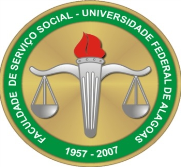 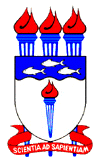 BANCA DE DEFESA DE DISSERTAÇÃOALUNA: BÁRBARA BENTO DOS SANTOSTÍTULO: CAPITALISMO MONOPOLISTA: produção e reprodução da violência.BANCA:  Dra. Edlene Pimentel Santos (UFAL)Dra. Gilmaisa Macedo da Costa (UFAL) Dra. Angélica Luiza Silva Bezerra (UFAL)DIA: 18 DE JUNHO DE 2019.LOCAL: FSSO, BL. 16, SALA DO CONSELHOHORÁRIO: 09 HORAS